COMPARATIVE ANALYSIS OF BIOACTIVE COMPOUNDS IN DRY BLACK AND GREEN GRAPES Vitis vinifera (L.) by GC-MSS. Vasantha, S. Subramaniyan, S. V. Bakiya LakshmiAssistant Professor, Department of Botany, A.V. V. M Sri Pushpam College (Autonomous) Poondi, ThanjavurAssistant Professor, Department of Zoology,Assistant Professor, Department of Biotechnology, Bon Secours College for Women, ThanjavurAffiliated with Bharathidasan University, TiruchirappalliCorresponding : subravasanth76@gmail.com, subramanian2376@gmail.com, bakiyalakshmi.sv@gmail.comAbstractThe study indented to examine the therapeutic potentials of V. vinifera through GC/MS characterization. The ethanolic extracts of Black and Green dry grapes were undergone the qualitative analysis. The results of qualitative phytochemical analysis of black and green grapes extracts showed the presence of alkaloids, flavonoids, glycosides, saponins, tannins, carbohydrates, phytosterol, and triterpenoids, whereas flavonoids were absent in green grapes. The black dry grape possessed Antioxidant, hypocholesterolemic, Antiandrogenic, hemolytic, Alpha reductase inhibitor, Anti-inflammatory, Antimicrobial, and Anticancer compounds. The black grapes having a special steroid compound namely Pregn-5-en-20-one, 3,16- bis[(trimethylsilyl)oxy]-, (3beta,16alpha) possessed Uterine endothelium activity. Similarly, the green dry grape showed fifteen bioactive compounds that possessed Anti-inflammatory, Antimicrobial, anti-cancer, Hepatoprotective and Diuretic, Anti leukemia activity, Anti cataract hypolipidemic properties, and anti larvicidal activity. In addition, male sex hormone compounds, namely Testosterone and Androst-4-en-3-one, 17-hydroxy-, (17.beta.)-. The study shows that both green and black grapes possessed different bioactive especially omega fatty acids found in green grapes. These findings are important and illuminate the role of dry grapes as a future supplement that can prevent adverse effects. In this study, it was suggested that the intake of functional food is useful in the prevention of various diseases. Keywords: V. vinifera, GCMS, Bioactive compounds, Antioxidant, AnticancerIntroductionGrapes, a natural product, organically a berry fruit, of the deciduous woody vines of the blooming plant family (Vitis). Vitis Vinifera is an individual from the Vitaceae family, local to southern Europe and Western Asia and developed around the world. Grapes are viewed as rich wellsprings of polyphenolic mixes, such as catechin, epicatechin, gallic acid, procyanidins and Anthocyanin. The total phenolic compounds present in red grapes seed is 62%. Grape seed has a high convergence of Vitamin E, linoleic acid, flavonoids and phenolic procyanidins. The seed extract from grape seeds that are separated, dried and cleaned to create polyphenolic mixes rich possessed antioxidants and oligomeric proanthocyanidins which had antidiabetic cardioprotective, hepatoprotective, anti-carcinogenic, anti-microbial, Vaso-relaxation, Protection against membrane oxidation, inhibit platelet aggregation, anti-viral activity, and metal chelating properties anti-cancer agent, antimicrobial and mitigating properties. It is mostly used for industrial purposes while oral grape seed extract is used in capsules or tablets. The grape seeds are used in herbal medicines, whilst the fruit is consumed as a dietary supplement (Mohanad Jawad Kadhim et al.,2017).Vitis Vinifera is used in conditions like hemorrhages, iron deficiency, skin problems, syphilis, asthma, jaundice, bronchitis, calming etc.  V.vinifera seed contains lipid, protein, carbohydrates and 5-8% polyphenols. The grape seed extract (GSE) has been reported to possess a broad pharmacological and therapeutic effects spectrum. such as antioxidative, anti-inflammatory, and antimicrobial activities, as well as having cardioprotective, hepatoprotective, and neuroprotective effects. The seeds of the grape are used in herbal medicine and as a dietary supplement (Chedea et al., 2010). Hence, the study was to investigated bioactive compounds analysis of Dry black and Green grapes Vitis vinifera (L.).2. MATERIALS AND METHODS2.1 COLLECTION OF SAMPLE The dry black and green grapes (Vitis vinifera) were purchased from PPDS at Thanjavur. The samples were shade dried for 15 days and ground into fine powder. The powder material was stored in air-tight polythene bags until use.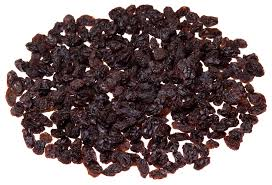 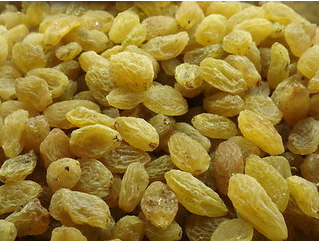 Dry Black Grape                   Dry Green Grapes2.2 Preparation of extract10 g of grape powder were taken separately and boiled in 200mL of distilled water and then heated at 60-70°C to get a concentrated solution. The extracts were filtered using a muslin cloth and then by Whatman no 1 filter paper. The extract was then concentrated using a rotary vacuum evaporator; residues were collected, dried, and used for the experiment. The extracts of samples were subjected to a qualitative test for the identification of various plant constituents by the Harborne method (1973).ANALYSIS OF BIOACTIVE COMPOUNDS BY GC-MSThe GC-MS analysis of the sample was performed using a Shimadzu GCMS-QP2010 gas chromatography-mass spectrometer interfaced with a Turbo Mass quadrupole mass spectrometer, fitted with an Rtx-5 fused silica capillary column (30 X0.25 mm, with 1 Cm film thickness). The oven temperature was programmed from 100⁰C to 320⁰ C at 100⁰C/min and held for 10 min. Helium was used as carrier gas at a flow of 1.0 mL/min. The injector temperature was 250 ⁰C, injection size 1 µL neat, with a split ratio of 1:10. The interface and MS ion source were maintained at 320⁰C and 200⁰C respectively and the mass spectra were taken at 70eV with a mass scan range of 40-700 amu (atomic mass unit). Data handling was done using GCMS solution software. Identification of Compounds Interpretation of mass spectrum of GC-MS was conducted using the mass spectral database of National Institute of Standard and Technology (NIST) having more than 62,000 patterns. The spectrum of the unknown component was compared with the spectrum of the known components stored in the NIST library. The name, molecular weight and structure of the components of the test materials were ascertained.3. RESULT AND DISCUSSION3.1 Qualitative analysisThe result of qualitative phytochemical analysis of the selected fruit extracts revealed the presence of alkaloids, flavonoids, glycosides, carbohydrates, saponins, tannins,  phytosterol and triterpenoids in black grapes; whereas flavonoids were absent in green grapes. The present study for phytochemical analysis qualitatively was analyzed in dry black and green grapes (Vitis vinifera) (Table 1 and Fig. 1).Table 1. Qualitative analysis of phytochemicals in Dry Black and Green Grapes (Vitis vinifera)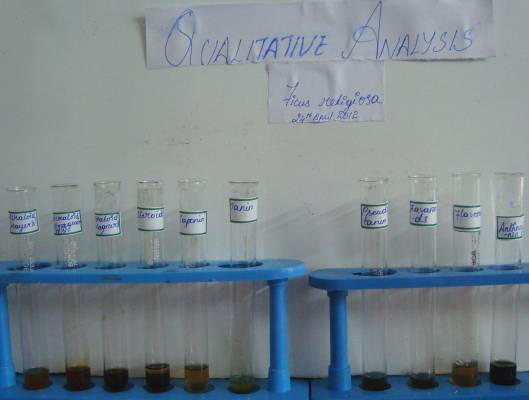 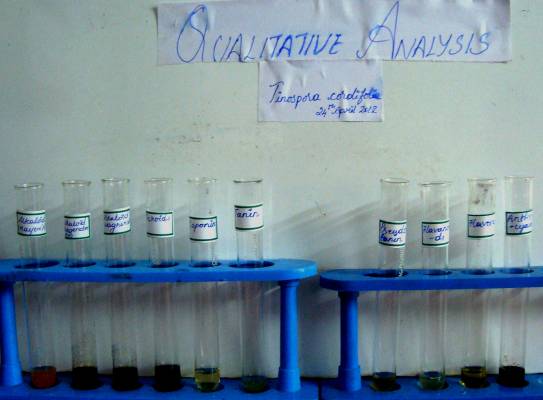 Fig. 1: Qualitative analysis of phytochemicals in Dry Black and Green Grapes (Vitis vinifera)3.2 GC-MS analysis of Black and Green grapes (Vitis vinifera)Various bioactive compounds, in the dry black and green Viti’s vinifera extracts, were identified through GC-MS analysis. The identification of some of the important phytoconstituents was based on the peak area, retention time, and molecular weight and their pharmacological activity were major pharmaceutically important compounds from the GC fractions of selected samples. Various compounds present in aqueous extracts of grape peel and seed were listed with their pharmacological activity (Table 2 and 3) and Fig 2 and 3 represent the chromatogram of aqueous extracts of selected Vitis vinifera.The Diterpenoids compound namely 2-Pentadecanone, 6,10,14-trimethyl was present in black grapes. In addition to that 11-Octadecenoic acid, methyl ester, 9,12-Octadecadienoic acid (Z,Z)-, methyl ester, Hexadecanoic acid, methyl ester and Tridecanoic acid, 12-methyl-, methyl ester was present which showed Antioxidant, hypocholesterolemic, Antiandrogenic, hemolytic, Alpha reductase inhibitor, Anti-inflammatory, Antimicrobial and Anticancer activity. The green grapes having a special steroid compound namely Pregn-5-en-20-one, 3,16- bis[(trimethylsilyl)oxy]-, (3beta,16alpha) possessed Uterine endothelium activity.(Table 2 and Fig. 2).	Similarly, the green dry grape showed fifteen bioactive compounds namely Gamma.-Sitosterol, 9,19-Cyclolanost-24-en-3-ol, Lanosterol, Lup-20(29)-en-3-one, Ferrocene, [(hexadecyloxy)carbonyl, 9,19-Cycloergost-24(28)-en-3-ol and Friedelan-3-one have Anti-inflammatory, Anti microbial, Anti cancer, Hepato protective and Diuretic, Anti leukemia activity, Anti cataract activity, hypolipidemic property and anti larvicidal activity. In addition , male sex hormone compounds were also present, namely Testosterone and Androst-4-en-3-one, 17-hydroxy-, (17.beta.)-. The study shows the both green and black grapes possessed different bioactive especially omega fatty acids were found in green grapes, male sex stimulating hormones were present in green grapes, where as the black grape possessed uterine strengthen compound.( Table 3 and Fig. 3).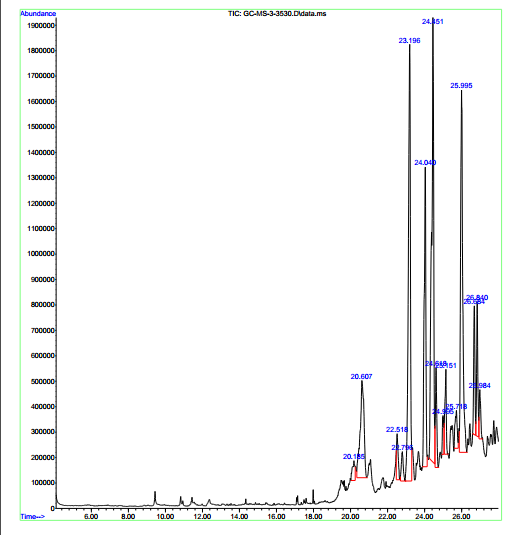 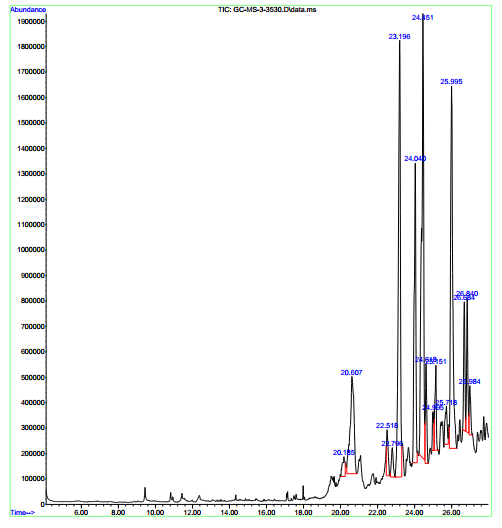 Fig 2 & 3: Analysis of Bioactive compounds in dry black and green grapes by GC-MSTable 2. Compounds identified in Black GrapesTable 3: Compounds identified in Green GrapesConclusionThe results of qualitative phytochemical analysis of black grape extract showed the presence of alkaloids, flavonoids, glycosides, saponins, tannins, carbohydrates, phytosterol and triterpenoids, where as flavonoids was absent in green grapes.  The black grapes having a special steroid compound namely Pregn-5-en-20-one, 3,16- bis[(trimethylsilyl)oxy]-, (3beta,16alpha) possessed Uterine endothelium activity.	Similarly the green dry grape showed fifteen bioactive compounds. In addition, male sex hormone compounds were also present, namely Testosterone and Androst-4-en-3-one, 17-hydroxy-, (17.beta.)-. Further studies are needed to isolate pure active principle of the extract as well as to elucidate their exact mechanism of action in various diseases using network pharmacology to develop the Nutraceutics for sustainable health. REFERENCEAmerine, M.A. and Joslyn, M.A., Table wines. 2nd edition. Berkeley and Los Angeles: 	University of California press pp. 997, (1967). Bupesh, G., T.S. vijayakumar, S. Manivannan, M. Beerammal, E. Manikadan, P. Shanthi and A.A. Vijaya, 2016. Identification of secondary metabolites, antimicrobial and antioxidant activity of grape fruit ( Vitis vinifera ) skin extract. Diabetes Obesity Int. J., Vol. 1, No. 1.Burin,    V.M.,    N.E.     Ferreira-Lima,     C.P.     Panceri     and M.T. Bordignon-Luiz, 2014. Bioactive compounds and antioxidant activity of Vitis  vinifera  and  Vitis  labrusca grapes: Evaluation of different extraction methods. Microchem. J., 114: 155-163.Chedea,V.S., Braicu,C. and Socaciu,C., Antioxidant/prooxidant activity of polyphenolic 	grape seed extract. Food Chem., 121: 132-139, (2010). Chedea,V.S., C. Braicu and Socaciu, C. 2010. Antioxidant/prooxidant activity of polyphenolic grape seed extract. Food. Chem.121: 132-139.Dulundu,E., Ozel,Y. and Topaloglu,U., Grape seed extract reduces oxidative stress and 	fibrosis in experimental biliary obstruction. J. Gastroenterol Hepatol., 22: 885-892, (2007).Harborne, J. B. (1973). Phytochemical methods: A guide to modern techniques of plant analysis. Chapman and Hall Ltd, London.; Pp. 279.Kadhim, M.J., A.B. Al-Rubaye and I.H. Hameed, 2017. Determination of bioactive compounds of methanolic extract of  Vitis  vinifera  using GC-MS. Int. J. Toxicol. Pharmacol. Res., 9: 113-126. Maier,T., Schieber,A., Kammerer,D. and Carle,R., Residues of grape (Vitis vinifera  L.) 	seed oil production as a valuable source of phenolic antioxidants. Food Chemistry, 	112: 551-559, (2009). Mohanad Jawad Kadhim, Abeer Fauzi Al-Rubaye. Determination of Bioactive Compounds of Methanolic Extract of Vitis Vinifera Using GC-MS. International Journal of Toxicological and Pharmacological Research. 2017; 9(2): 113 – 126.  Shenoy,S.F., Keen,C.L.,Kalgaonkar,S. and Polagruto,J.A., Effects of grape seed extract 	consumption on platelet function in postmenopausal women. Thromb. Res., 121: 	431-432, (2007). Yilmaz Y, Toledo R.T. Health  aspects  of functional grape seed constituents. Trends Food Sci Tech. 2004; 15: 422 – 433. S.No.PHYTOCHEMICALBLACKGREEN1Alkaloids++2Flavonoids+-3Glycosides++4Carbohydrates++5Saponins++6Tannins++7Phytosterol++8Triterpenoids++Name of the compoundMol. formulaPA %Compound NatureStructureBiological ActivityGlycerinC3H8O32.17simple polyol compound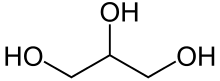 Sweetener in the food industry and humectants in pharmaceutical formulationsTridecanoic acid, 12-methyl-, methyl esterC15H30O22.03Fatty acid methyl ester.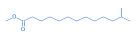 Antifungal and antibacterial activities.Phenol, 3-isopropoxy-5-methyl-
C10H14O22.70Phenol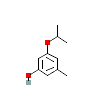 No activity reported2-Pentadecanone, 6,10,14-trimethylC18H36O23.23Diterpenoids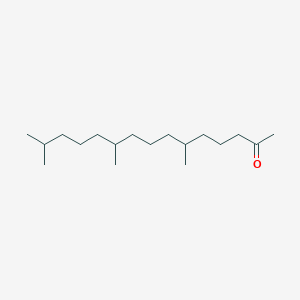 AntimicrobialHexadecanoic acid, methyl esterC17H34O210.47Palmittic acid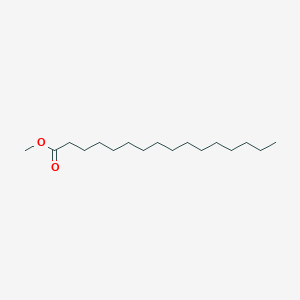 Antioxidant, hypocholesterolemic, Antiandrogenic, hemolytic, Alpha reductase inhibitor9,12-Octadecadienoic acid (Z, Z)-, methyl esterC19H34O211.22omega 6 unsaturated fatty acid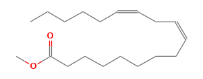 Anticancer11-Octadecenoic acid, methyl esterC19H36O29.39Oleic acid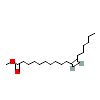 Hypercholesterolemic, Dermatitigenic, Anti-inflammatory PhytolC22H42O234.58acyclic diterpene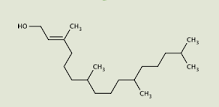 Flavour and fragrancel-Leucine, N-(trifluoroacetyl)-, tetradecyl esterC6H13NO23.66Aminoacid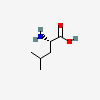 preventing muscle lossBenzoic acid, 2-(1-isopropyl)-C7H6O21.90Aromatic compound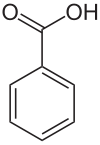 Antimicrobial activity2'-Methoxy-2,4-dinitrodiphenylaminC13H11N3O53.21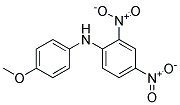 No activity reportedPregn-5-en-20-one, 3,16- bis[(trimethylsilyl)oxy]-, (3beta,16alpha)C27H48O3Si29.45Steroid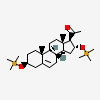 Uterine endothelium activity5-Methyl-2-trimethylsilyloxy-acetophenoneC12H18O2Si1.77Essential oil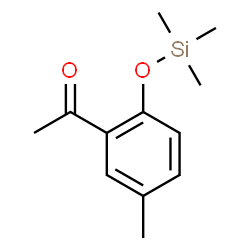 Antioxidant and antimicrobialName of the compoundMol. formulaPA %Compound NatureStructureBiological ActivityGamma.-SitosterolC29H50O1.10Phyto sterol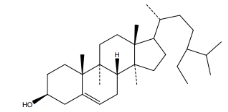 hypolipidemic property9,19-Cyclolanost-24-en-3-olC32H52O8.52Triterpenoid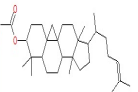 Anti-mosquito and larvicidalalpha.-AmyrinC30H50O1.58Pentacyclic triterpene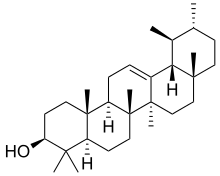 Antimicrobial and anti-inflammatory activityLanosterolC30H50O1.26Plant sterol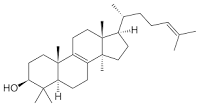 prevent cataractsLup-20(29)-en-3-oneC30H48O20.31Triterpenoid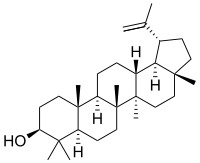 Anti leukemia activity9,19-Cyclolanost-23-ene-3,25-diol,C30H50O21.09triterpenoid of the sterol class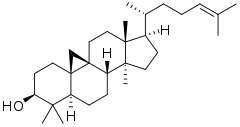 Antibacterial activityPhenol, 4-(2-thienylmethyl)-
C15H12OS22.95Phenol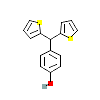 No activity reportedTestosteroneC19H28O21.17Steriod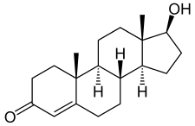 Sex hormonePhenol, 4,4'-methylenebis[2,6-bis 1,1-dimethyl ethyl)-C29H44O22.54Phenol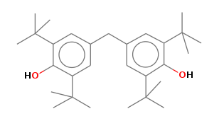 No activity reportedFerrocene, [(hexadecyloxy)carbonylC10H10Fe1.82Organometallic compound with iron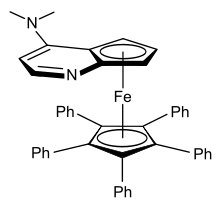 Anticancer9,19-Cycloergost-24(28)-en-3-ol,C32H52O217.62Plant sterol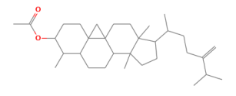 Anti-inflammatory, Antimicrobial, Anti-cancer, Hepatoprotective, and DiureticFriedelan-3-oneC30H50O3.67Triterpenoid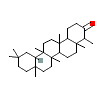 AntimicrobialAndrost-4-en-3-one, 17-hydroxy-, (17.beta.)-C19H28O23.54Steroid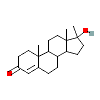 Regulation of spermatogenesisHistidine, N-trifluoroacetic-4-iod o-, methyl esterC7H11N3O21.48Amino acid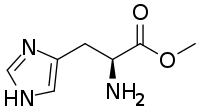 No activity reported